Studentische Körperschaft d. Universität Basel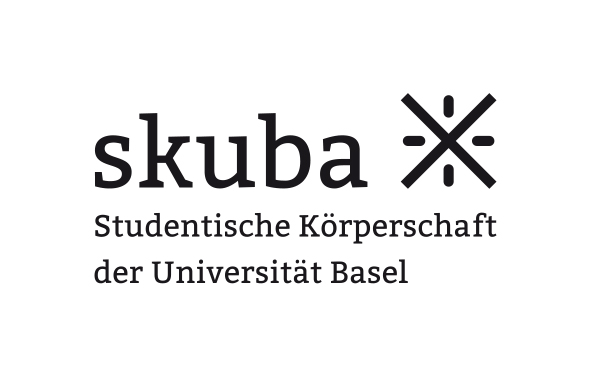 skuba Universität Baselz.H. Ressort InneresPetersgraben 45CH-4051 Baselwww.skuba.chinneres-skuba@unibas.chNachnomination in den Studierendenrat 2022Wahlkreis:	WIRTSCHAFTSWISSENSCHAFTLICHE FakultätHiermit möchte ich mich gerne für die Legislatur 2022 in den Studierendenrat nachnominieren lassen.Vorname		Name			Adresse		Tel.			E-Mail			Studiengang		Semester		Matr. –Nr.			Datum	UnterschriftDas ausgefüllte Formular ist an Ressort Inneres per Post oder per Email (inneres-skuba@unibas.ch) einzureichen.